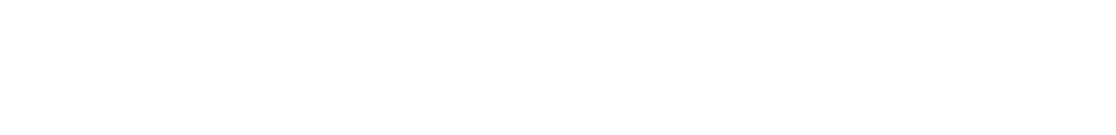 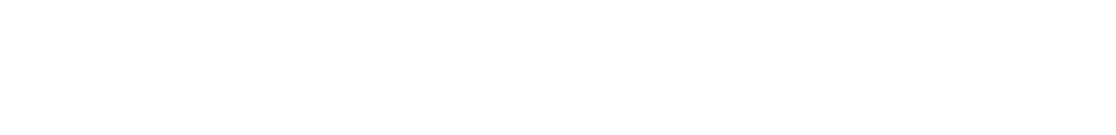 CollecteDe diaconie collecte is vandaag bestemd voor Missionair werk.
Kerk in, van en voor het dorp.
In veel dorpen speelt de kerk een belangrijke rol: als geloofsgemeenschap, maar ook
maatschappelijk en cultureel. De Dorpskerkenbeweging van de Prot. Kerk biedt kleine gemeenten een platform waar zij hun ervaringen kunnen delen, ideeën kunnen opdoen en elkaar kunnen inspireren en motiveren om kerk in, van en voor het dorp te zijn.
Door samen te werken met anderen kan ook een kleine groep van betekenis zijn.BloemenDe bloemen gaan naar mevr. Miedema, kamer 44, Doniahiem.  Preek van een LeekDeze zondag is er een Preek van een Leek. Voorganger is Jikke de Jong. Orde van dienstLied: Psalm 67, 1 en 2Lied: Psalm 139, 1Lied: Psalm 139, 2Lezing: Johannes 1: 35-51Lied: 531, 1, 2 en 3Lied: 833Lied: ‘God fan fier en hein ús Heit’Luisterlied: ‘Komt der oait in dei fan frede’Lied: ‘Ga maar gerust’, 1 en 2AgendaDonderdag 27 januari, Raad van Kerken Doniawerstal, 11.00 uur, secr. RK KerkVersoepelingen en kerkdienstenDe landelijke kerk kwam in de afgelopen week met adviezen ten aanzien van kerkelijke bijeenkomsten. Het belangrijkste advies is dat kerkdiensten met een beperkt aantal mensen weer doorgang kunnen vinden, met inachtneming van de basisregels.  Voor het gebouw in Idskenhuizen betekent dat, dat er 30 personen op een veilige afstand van 1,5 meter een plaats kunnen vinden in de kerkzaal. Echtparen en gezinnen kunnen bij elkaar zitten. Het moderamen van Op ‘e Noed heeft besloten dit advies van de landelijke kerk op te volgen, maar pas op 30 januari. (23 januari is te vroeg om alles rondom de kerkdienst te regelen). U hoeft zich niet op te geven, maar u moet wel bij binnenkomst uw naam noteren. Bij binnenkomst en verplaatsingen is een mondkapje verplicht. En ook het handen ontsmetten blijft noodzakelijk. Hoewel de landelijke kerk ingetogen zingen door gemeenteleden mogelijk acht, heeft het moderamen besloten dat we nog even doorgaan met zangers in onze kerk. Zij zingen de liederen en de gemeente zingt nog niet. Ons gebouw is niet groot en zingen is en blijft dan een risicovolle bezigheid. Ook drinken we na de dienst nog geen koffie en thee met elkaar. Per week verandert de situatie in ons land wat corona betreft. Het kan zijn dat er volgende week al weer meer versoepelingen mogelijk zijn. We zullen u op de hoogte houden via de Zondagse Ontmoeting of via de website. Het moderamenGedicht bij de lezing: ‘Als ik jou bij name roep’ (Sytze de Vries)Als ik jou bij name roep, ga jij dan met mij mee?Wil je volgen waar ik ga, al weet je niet waarheen?Wil je dat in elke daad al mijn liefde verdergaat,dat mijn naam te lezen staat in jou en jij in mij?Als ik jou bij name roep, laat jij jezelf dan los?Heb je vriend en vijand lief, hoeveel je dat ook kost?Hoe je wegen zullen zijn, in storm, bij zonneschijn,zal mijn trouw verankerd zijn in jou en jij in mij?Als ik jou bij name roep, geef jij dan blinden zicht?Breng jij, anders dan voorheen, geboeiden aan het licht?En de mens die is besmet, wordt die door jouw kus gered,en wordt Pasen voortgezet in jou en jij in mij? Als ik jou bij name roep, is dan je hart voor mij?	Gaat je allerdiepste angst dan niet voorgoed voorbij?	Zal jij in geloof voortaan voor de goede schepping staan,als mijn woorden leven gaan in jou en jij in mij?Als U mij bij name roept, om mijn vertrouwen vraagt,	zal ik volgen in uw spoor, door uw liefde uitgedaagd.Ja, met liefde zal ik gaan waar U zelf bent voorgegaan,tot ik voluit zal bestaan in U en U in mij! Bidden met de PsalmenBij bidden vouw je je handen, sluit je je ogen en praat je tegen God. Bidden kan een diepgaande ontmoeting met God zijn. In zo’n gebed spelen Bijbelteksten een rol. Bidden met de Bijbel kan ook via een podcast die via je computer of smartphone te beluisteren is: www.biddenonderweg.org. Elke aflevering duurt 10 minuten en bestaat  uit muziek, een lezing uit de bijbel en een korte gedachte daarbij. Wie kennis wil maken met deze gebedsvorm – bijvoorbeeld in de Veertigdagentijd die op 2 maart begint – kan de podcast Bidden met Psalmen uitproberen.De eerste drie afleveringen van Bidden met Psalmen gaan over danken (Psalm 139), vertrouwen (Psalm 91) en verlangen (Psalm 63). De podcast is ook via de bijbelapp van het NBG te beluisteren en via het Spotify-kanaal van Bidden onderweg. LuisterbijbelAls je wilt kun je zelfs de hele bijbel beluisteren via de website van het Nederlands-Vlaams Bijbelgenootschap, of via Spotify, Google of Apple podcasts. 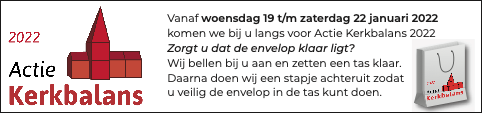                            Wilt u een mededeling doorgeven? Bel of mail dan naar Alie Runia           Telefoon: 0513 432498 of email: alierun58@gmail.com. Dit vóór donderdag 17.00 uur!Voorganger : Idskenhuizen, 9.30 uur, Jikke de JongOrganist     : Rinny PijpkerCollecten    : 1e collecte: missionair werk 2e collecte: kerk